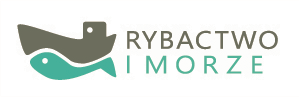 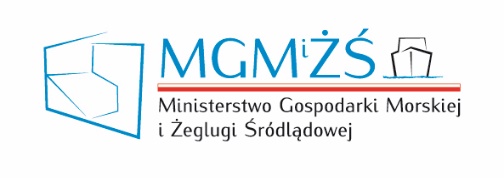 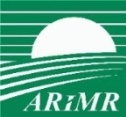 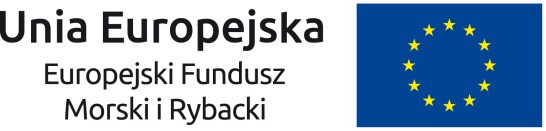 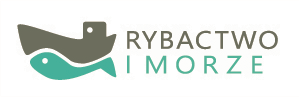 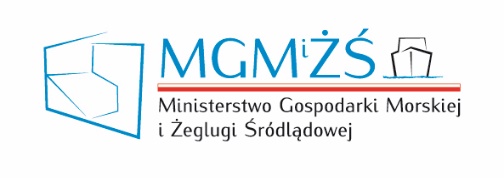 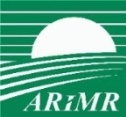 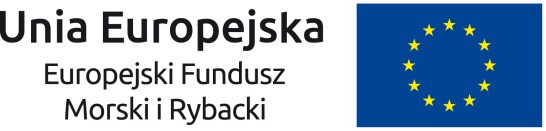 UMOWA O DOFINANSOWANIE NR ………………………………..
zawarta w dniu ............................... 
w ................................................................ 
w ramach działania Ochrona i odbudowa morskiej różnorodności biologicznej 
i ekosystemów morskich oraz systemy rekompensat w ramach zrównoważonej działalności połowowej, na poddziałanie systemy rekompensat za szkody wyrządzone połowom przez ssaki i ptaki chronione, o którym mowa 
w art. 40 ust. 1 lit. h rozporządzenia nr 508/2014 w zakresie Priorytetu 1 - Promowanie rybołówstwa zrównoważonego środowiskowo, zasobooszczędnego, 
innowacyjnego, konkurencyjnego i opartego na wiedzy, zawartego 
w Programie Operacyjnym „Rybactwo i Morze”pomiędzyAgencją Restrukturyzacji i Modernizacji Rolnictwa, z siedzibą w Warszawie, Al. Jana Pawła II nr 70, NIP:……………………………, zwaną dalej „Agencją”, reprezentowaną przez: ……………………................................................................................, działającego(-ą) na podstawie pełnomocnictwa Prezesa Agencji nr …… z dnia ……………., którego kopia stanowi załącznik nr 1 do umowy o dofinansowanie,a.....................................................................................................................................................,) z siedzibą  w: ………………………………………………………………………………. ………………………………………………… KRS) ………………………………………… NIP)………………………………………….. PESEL: ..............................................................,z siedzibą w: ...........................................................................................................................oraz ).....................................................................................................................................................,) z siedzibą  w: ………………………………………………………………………………. ………………………………………………… KRS) ………………………………………… NIP)………………………………………….. PESEL: ..............................................................,z siedzibą w: ...........................................................................................................................zwanym(-ą/-ych) dalej „Beneficjentem”/ „Beneficjentami”reprezentowanym przez:..................................................................................................................................................,działającym na podstawie …………….……………………………………………….............., którego kopia stanowi załącznik nr 3 do umowy o dofinansowanie,zwanymi dalej „Stronami”. Strony postanawiają, co następuje:§ 1. Poniższe określenia w rozumieniu niniejszej umowy o dofinansowanie, zwanej dalej „umową”, oznaczają:1)	program – Program Operacyjny „Rybactwo i Morze”;2)	rozporządzenie nr 508/2014 – rozporządzenie Parlamentu Europejskiego i Rady (UE) 
nr 508/2014 z dnia 15 maja 2014 r. w sprawie Europejskiego Funduszu Morskiego 
i Rybackiego oraz uchylające rozporządzenia Rady (WE) nr 2328/2003, 
(WE) nr 861/2006, (WE) nr 1198/2006 i (WE) nr 791/2007 oraz rozporządzenie Parlamentu Europejskiego i Rady (UE) nr 1255/2011 (Dz. Urz. UE L 149 z 20.05.2014, str. 1, z późn. zm.);3)	rozporządzenie nr 1303/2013 – rozporządzenie Parlamentu Europejskiego i Rady (UE) 
nr 1303/2013 z dnia 17 grudnia 2013 r. ustanawiające wspólne przepisy dotyczące Europejskiego Funduszu Rozwoju Regionalnego, Europejskiego Funduszu Społecznego, Funduszu Spójności, Europejskiego Funduszu Rolnego na rzecz Rozwoju Obszarów Wiejskich oraz Europejskiego Funduszu Morskiego i Rybackiego oraz ustanawiające przepisy ogólne dotyczące Europejskiego Funduszu Rozwoju Regionalnego, Europejskiego Funduszu Społecznego, Funduszu Spójności i Europejskiego Funduszu Morskiego i Rybackiego oraz uchylające rozporządzenie Rady (WE) nr 1083/2006 (Dz. Urz. UE L 347 z 20.12.2013, str. 320, z późn. zm.);4)	rozporządzenie nr 1380/2013 – rozporządzenie Parlamentu Europejskiego i Rady (UE) 
nr 1380/2013 z dnia 11 grudnia 2013 r. w sprawie wspólnej polityki rybołówstwa, zmieniające rozporządzenia Rady (WE) nr 1954/2003 i (WE) nr 1224/2009 oraz uchylające rozporządzenia Rady (WE) nr 2371/2002 i (WE) nr 639/2004 oraz decyzję Rady 2004/585/WE (Dz. Urz. UE L 354 z 28.12.2013, str. 22, z późn. zm.);5)	ustawa o EFMR – ustawa z dnia 10 lipca 2015 r. o wspieraniu zrównoważonego rozwoju sektora rybackiego z udziałem Europejskiego Funduszu Morskiego i Rybackiego (Dz. U. z 2017 r. poz. 1267);6)	rozporządzenie w sprawie Priorytetu 1 – rozporządzenie Ministra Gospodarki Morskiej 
i Żeglugi Śródlądowej z dnia 27 lipca 2018 r. w sprawie szczegółowych warunków i trybu przyznawania i wypłaty pomocy finansowej na realizację operacji w ramach Priorytetu 1. Promowanie rybołówstwa zrównoważonego środowiskowo, zasobooszczędnego, innowacyjnego, konkurencyjnego i opartego na wiedzy, zawartego w Programie Operacyjnym „Rybactwo i Morze” (Dz. U. poz. 1493);7)	Priorytet 1 – Priorytet 1. Promowanie rybołówstwa zrównoważonego środowiskowo, zasobooszczędnego, innowacyjnego, konkurencyjnego i opartego na wiedzy, zawartego w Programie Operacyjnym „Rybactwo i Morze”;8)	pomoc finansowa – pomoc finansowa na realizację operacji, o której mowa w § 1 ust. 2 pkt 4 lit. c rozporządzenia w sprawie Priorytetu 1;9)	EFMR – Europejski Fundusz Morski i Rybacki;10)	wypłata pomocy finansowej – przekazanie środków finansowych Beneficjentowi 
na podstawie zlecenia płatności§ 2. 1. Umowa określa prawa i obowiązki Stron związane z realizacją operacji w ramach działania Ochrona i odbudowa morskiej różnorodności biologicznej 
i ekosystemów morskich oraz systemy rekompensat w ramach zrównoważonej działalności połowowej, na poddziałanie systemy rekompensat za szkody wyrządzone połowom przez ssaki i ptaki chronione, o którym mowa w art. 40 ust. 1 lit. h rozporządzenia nr 508/2014 w zakresie Priorytetu 1.§ 3. 1. Beneficjent zobowiązuje się do realizacji operacji, zwanej dalej „operacją”, pt.: ……..............................................................................................................................................…………………………………………………………………………………………………..…………………………………………………………………………………………………..2. W ramach operacji, o której mowa w ust. 1, Beneficjent zobowiązuje się 
do udokumentowania szkody w połowach  na zasadach określonych w § 20 rozporządzenia 
w sprawie Priorytetu 1. 3. Realizacja operacji obejmuje: 1)	udokumentowanie szkody w połowach, o którym mowa w ust. 2,2)	osiągnięcie zakładanego celu operacji, o którym mowa w ust. 4;4. W wyniku realizacji operacji zostanie osiągnięty następujący cel: …………………… …………………………………………………………………………………………………..
………………………………………………………………………………………………….,
–  zwany dalej „celem operacji” );5. Operacja zostanie zrealizowana w: 1)	 (województwo, powiat, gmina, kod pocztowy, miejscowość, ulica oraz nr domu/lokalu/obrębu/działki): ………………………………………………......................
…………………………………………………………………………………………….;2)	terminie: od dnia ……………………………………………do końca okresu dofinansowania.§ 4. 1. Agencja na warunkach określonych w umowie przyznaje Beneficjentowi/Beneficjentom pomoc finansową, w wysokości do ………………………. zł,  (słownie:…………………………………………………………………………………...…………………………………………………………………………………………………… zł), a) w tym Beneficjentowi …………………………………. kwotę  w wysokości do…………..zł(słownie:…………………………………………………………………………………...…………………………………………………………………………………………………… zł)b) w tym Beneficjentowi …………………………………. kwotę  w wysokości do…………..zł(słownie:…………………………………………………………………………………...…………………………………………………………………………………………………… zł)c) ……………………………………………………………………………………….2. Podstawę do wyliczenia kwoty pomocy, o której mowa w ust. 1, stanowi § 19 pkt 1-3 oraz § 20 ust. 5 rozporządzenia w sprawie Priorytetu 1.3. Współfinansowanie ze środków Unii Europejskiej, w ramach EFMR, wynosi: …………………………………………………………........................................................... zł (słownie:………………………………………………………………………………………………………………………………………………………………………………………… zł).§ 5. Beneficjent zobowiązuje się do spełnienia wymagań określonych w programie, rozporządzeniu nr 508/2014, rozporządzeniu nr 1303/2013, rozporządzeniu nr 1380/2013, ustawie o EFMR i rozporządzeniu w sprawie Priorytetu 1, w tym do:1)	osiągnięcia celu operacji i zachowania tego celu przez 5 lat od dnia dokonania przez Agencję płatności końcowej;  2)	niefinansowania kosztów operacji z udziałem innych środków publicznych;3)	przechowywania dokumentów związanych z przyznaną pomocą finansową przez 5 lat od dnia zakończenia realizacji operacji;4)	w trakcie realizacji operacji niezwłocznego informowania Agencji o:a)	okolicznościach mogących mieć wpływ na realizację operacji, wypłatę pomocy finansowej lub spełnienie wymagań określonych w programie, rozporządzeniu 
nr 508/2014, rozporządzeniu nr 1303/2013, ustawie o EFMR, rozporządzeniu w sprawie Priorytetu 1 lub umowie,b)	planowanych lub zaistniałych zdarzeniach związanych ze zmianą sytuacji faktycznej lub prawnej Beneficjenta w zakresie mogącym mieć wpływ na realizację operacji zgodnie z postanowieniami umowy, wypłatę pomocy finansowej lub spełnienie wymagań określonych w programie, rozporządzeniu nr 508/2014, rozporządzeniu nr 1303/2013, ustawie o EFMR, rozporządzeniu w sprawie Priorytetu 1 lub umowie;5)	umożliwienia, w trakcie realizacji operacji oraz przez 5 lat od dnia zakończenia operacji,  przedstawicielom Agencji, ministra właściwego do spraw finansów publicznych, ministra właściwego do spraw rybołówstwa, Komisji Europejskiej, organów Krajowej Administracji Skarbowej oraz innych podmiotów upoważnionych do wykonywania czynności kontrolnych, dokonania audytów i kontroli dokumentów związanych z realizacją operacji i wykonaniem obowiązków po zakończeniu realizacji operacji, lub audytów i kontroli w miejscu realizacji operacji lub siedzibie Beneficjenta;6)	obecności i uczestnictwa Beneficjenta lub osoby upoważnionej przez Beneficjenta w trakcie audytów i kontroli, o których mowa w pkt 5, w terminie wyznaczonym przez podmioty upoważnione do wykonywania czynności kontrolnych;7)	złożenia końcowego sprawozdania z realizacji operacji wraz z wnioskiem o płatność końcową;8)	uzyskania i przekazania Agencji wymaganych odrębnymi przepisami oraz postanowieniami umowy opinii, zaświadczeń, uzgodnień, pozwoleń lub decyzji związanych z realizacją operacji, nie później niż do dnia zakończenia realizacji operacji;9)	wykonywania i udokumentowania zobowiązań, o których mowa w § 3 ust. 2;10)	poniesienia i udokumentowanie poniesienia kosztów operacji związanych z realizacją zobowiązań.§ 6.1. Beneficjent zobowiązuje się złożyć bezpośrednio w oddziale regionalnym Agencji, właściwym ze względu na miejsce realizacji operacji, osobiście albo przez upoważnioną osobę, wniosek o płatność. 2. Beneficjent składa wniosek o płatność końcową po zakończeniu realizacji operacji, w terminie od…………………. do……………….….., z zastrzeżeniem § 66 ust. 4 rozporządzenia w sprawie Priorytetu 1.3.	W przypadku niemożności złożenia przez Beneficjenta wniosku o płatność, 
w terminach o których mowa w ust. 2,  z powodu wystąpienia siły wyższej, Beneficjent może wystąpić do Agencji, w terminie 14 dni od dnia ustania okoliczności będących następstwem siły wyższej, z wnioskiem o przywrócenie tego terminu wraz z uzasadnieniem, składając jednocześnie odpowiedni wniosek o płatność.4.	W przypadku stwierdzenia przez Agencję wystąpienia siły wyższej i zachowania przez Beneficjenta terminu, o którym mowa w ust. 3, Agencja rozpatruje wniosek o płatność złożony przez Beneficjenta wraz z wnioskiem o przywrócenie terminu.5. W przypadku realizacji operacji przez więcej niż jednego Beneficjenta składany jest jeden wniosek o płatność, o którym mowa w ust. 1-2.§ 7. 1.	Agencja dokonuje wypłaty pomocy:1)	na podstawie wniosku o płatność;2)	w wysokości nie wyższej niż określona w § 4 ust. 1 i 2.2. Agencja przekazuje środki finansowe w ramach pomocy na rachunek bankowy lub rachunek prowadzony w spółdzielczej kasie oszczędnościowo-kredytowej:a) Beneficjenta ……………………….. w ……..………, nr ………………………….. . b) Beneficjenta ……………………….. w ……..………, nr ………………………….., c) ………………………………………………………………………………………..3. Agencja dokona płatności niezwłocznie po otrzymaniu środków finansowych. § 8. 1.	Wypowiedzenie umowy przez Agencję może nastąpić w przypadku:1)	gdy Beneficjent nie złożył wniosku o płatność w wyznaczonym terminie, z zastrzeżeniem § 67 ust. 1 rozporządzenia w sprawie Priorytetu 1;2) 	finansowania kosztów operacji z udziałem innych środków publicznych;3) 	nieosiągnięcia celu operacji, zgodnie z § 5 pkt 1;4) 	niezachowania celu operacji, zgodnie z § 5 pkt 1;5) 	uniemożliwienia przedstawicielom Agencji, ministra właściwego do spraw finansów publicznych, ministra właściwego do spraw rybołówstwa, Komisji Europejskiej, organów Krajowej Administracji Skarbowej oraz innych podmiotów upoważnionych do wykonywania czynności kontrolnych, dokonania audytów i kontroli dokumentów związanych z realizacją operacji i wykonaniem obowiązków po zakończeniu realizacji operacji, lub audytów i kontroli w miejscu realizacji operacji lub siedzibie Beneficjenta, zgodnie z § 5 pkt 5;6)	gdy Beneficjent nie wypełnił zobowiązania, o którym mowa w art. 10 ust. 2 rozporządzenia nr 508/2014 lub w stosunku do Beneficjenta zaistniały okoliczności, o których mowa w art. 12 ustawy o EFMR;7)	niewypełnienia zobowiązań, o których mowa w § 5 pkt 3-4, 8-10; 8)	niezłożenia sprawozdania, o którym mowa w § 5 pkt 7, 2. Rozwiązanie umowy następuje niezwłocznie po złożeniu przez Agencję oświadczenia, w formie pisemnej, o wypowiedzeniu umowy. 3. Agencja nie wypowiada umowy w przypadku, gdy Beneficjent zachowuje prawo do części pomocy finansowej, zgodnie z § 9 ust. 2. § 9. 1.	Beneficjent zwraca pomoc finansową w całości w przypadkach, o których mowa 
w § 8 ust. 1 pkt 1-6 lub ust. 2.2.	W przypadku niewypełnienia przez Beneficjenta zobowiązań, o których mowa w § 5 pkt 3-4, 8-10, Beneficjent zachowuje prawo do części pomocy finansowej, w wysokości odpowiadającej proporcjonalnie tej części operacji lub jej etapu, które zostały zrealizowane lub mogą zostać zrealizowane zgodnie z warunkami określonymi w programie, rozporządzeniu nr 508/2014, rozporządzeniu nr 1303/2013, rozporządzeniu nr 1380/2013, ustawie o EFMR, rozporządzeniu w sprawie Priorytetu 1 i w umowie, oraz określonymi w innych przepisach dotyczących realizowanej operacji, jeżeli cel operacji został osiągnięty. 3.	Agencja dochodzi zwrotu pomocy finansowej wraz z odsetkami w wysokości określonej jak dla zaległości podatkowych liczonymi od dnia wypłaty pomocy finansowej, 
w trybie przepisów o postępowaniu egzekucyjnym w administracji.§ 10.)1. Zabezpieczeniem należytego wykonania przez Beneficjenta zobowiązań określonych w umowie jest weksel niezupełny (in blanco) wraz z deklaracją wekslową.2. Agencja zwraca Beneficjentowi dokumenty, o których mowa w ust. 1:1)	po zakończeniu realizacji operacji, w przypadku wypełnienia przez Beneficjenta zobowiązań określonych w umowie;2)	w przypadku wypowiedzenia umowy, gdy środki finansowe przyznane Beneficjentowi na podstawie umowy, zostały odzyskane przez Agencję.3. Beneficjent może odebrać dokumenty, o których mowa w ust. 1 w terminie 30 dni od dnia zaistnienia zdarzenia, o którym mowa w ust. 2. Po upływie tego terminu Agencja dokonuje zniszczenia dokumentów, o których mowa w ust. 1, sporządzając protokół. Protokół zniszczenia dokumentów, o których mowa w ust. 1, Agencja pozostawia w aktach sprawy.§ 11. 1. Umowa może zostać zmieniona na wniosek każdej ze Stron, przy czym zmiana ta nie może powodować:1)	zwiększenia kwoty pomocy finansowej określonej w § 4 ust. 1;2)	zmiany celu operacji;4)	miejsca realizacji operacji, o którym mowa w § 3 ust. 5 pkt 1.2.	Zmiana umowy wymaga zachowania formy pisemnej pod rygorem nieważności.3.	Wniosek o zmianę umowy Beneficjent składa najpóźniej w dniu złożenia wniosku o płatność, zgodnie z § 6 ust. 2.4. W przypadku niezłożenia przez Beneficjenta wniosku o zmianę umowy najpóźniej 
w dniu złożenia wniosku o płatność, zgodnie z § 6 ust. 2, wniosek o zmianę umowy nie zostanie rozpatrzony, a Agencja rozpatruje wniosek o płatność zgodnie z postanowieniami zawartej umowy.§ 12. 1. Strony będą porozumiewać się w formie pisemnej, w postaci papierowej, we wszelkich sprawach dotyczących realizacji umowy. Korespondencja związana z realizacją umowy przekazywana będzie przez:1)	Beneficjenta na adres: …………………………………………………...........................…………………………………………………………………………………………………..2)	Agencję na adres: …………………………………………………………………….......…………………………………………………………………………………………………..2. Strony zobowiązują się do podawania numeru oraz daty zawarcia umowy 
w prowadzonej korespondencji.3.	Beneficjent jest zobowiązany do niezwłocznego przesyłania do oddziału regionalnego Agencji, do którego złożony został wniosek o dofinansowanie, pisemnej informacji o zmianie swoich danych identyfikacyjnych, w tym adresu do korespondencji,  zawartych w umowie. Taka zmiana nie wymaga dokonania zmiany umowy, o której mowa w § 11.4.	W przypadku nieprzesłania przez Beneficjenta informacji o zmianie swoich danych identyfikacyjnych zawartych w umowie, Strony uznają za doręczoną wszelką korespondencję wysyłaną przez Agencję do Beneficjenta, zgodnie z posiadanymi przez nią danymi.§ 13. 1.	Wszelkie spory pomiędzy Agencją a Beneficjentem będą rozstrzygane przez sąd powszechny właściwy dla siedziby Agencji.2.	W sprawach nieuregulowanych niniejszą umową mają, w szczególności, zastosowanie przepisy:1)	Kodeksu cywilnego;2)	o Agencji Restrukturyzacji i Modernizacji Rolnictwa;3)	o finansach publicznych;4)	ustawy o EFMR;5)	rozporządzenia nr 508/2014;6)	rozporządzenia nr 1303/2013;7)	rozporządzenia nr 1380/2013;8)	rozporządzenia w sprawie Priorytetu 1.§ 14.Załącznikami stanowiącymi integralną część umowy są: 1)	załącznik nr 1 – potwierdzona za zgodność z oryginałem kopia pełnomocnictwa 
do reprezentowania Agencji;2) 	załącznik nr 2 – potwierdzona za zgodność z oryginałem kopia ………………………. do reprezentowania Beneficjenta;3) 	załącznik nr 3 – potwierdzona za zgodność z oryginałem kopia ………………………. do reprezentowania Beneficjenta;§ 15.1.	Umowa została sporządzona w dwóch jednobrzmiących egzemplarzach, z których jeden egzemplarz otrzymuje Beneficjent, a drugi egzemplarz otrzymuje Agencja.2.	Umowa obowiązuje od dnia jej zawarcia......................................                                                                        ………………………….                   															        AGENCJA								 BENEFICJENT							           																								